      РЕШЕНИЕ	         КАРАР        № 105				       с.Танайка	             от «22» мая 2023 г.О внесении изменений в решение Совета Танайскогосельского поселения Елабужского муниципального района от 16.12.2022 года №82 «О бюджете Танайского сельского поселения Елабужского муниципального района Республики Татарстан на 2023 год и на плановый период 2024 и 2025 годов»В соответствии с Положением «О бюджетном процессе в Танайском сельском поселении Елабужского муниципального района» и руководствуясь статьей 9 Бюджетного кодекса Российской Федерации, Совет Танайского сельского поселенияРЕШИЛ:Внести в Решение Совета Танайского сельского поселения от 16 декабря 2022 года №82 «О бюджете Танайского сельского поселения Елабужского муниципального района Республики на 2023 год и на плановый период 2024 и 2025 годов» следующие изменения:в статье 1:в части 1в пункте 1 цифры «4 925,9» заменить цифрами «8 018,7»,в пункте 2 цифры «4 925,9» заменить цифрами «8 508,5»,в пункте 3 цифры «0,0» заменить цифрами «489,8»;в части 3приложение 1 «Источники финансирования дефицита бюджета Танайского сельского поселения Елабужского муниципального района Республики Татарстан на 2023 год» изложить в новой редакции;в статье 3:приложение 2 «Прогнозируемые объемы доходов бюджета Танайского сельского поселения на 2023 год» изложить в новой редакции;в статье 4:в части 1приложение 3  «Ведомственная структура расходов бюджета Поселения на 2023 год» изложить в новой редакции;в части 2приложение 4 «Распределение бюджетных ассигнований бюджета Поселения по разделам, подразделам, целевым статьям (муниципальным программам и непрограммным направлениям деятельности), группам видов расходов классификации расходов бюджетов на 2023 год» изложить в новой редакции; в части 3приложение 5 «Распределение бюджетных ассигнований бюджета Поселения по целевым статьям (муниципальным программам и непрограммным направлениям деятельности), группам видов расходов, разделам, подразделам классификации расходов бюджетов на 2023 год» изложить в новой редакции; дополнить статьей 8 следующего содержания:«Учесть объемы субсидий, передаваемых бюджетам поселений из других бюджетов бюджетной системы Российской Федерации на 2023 год в сумме           2 020,0 тыс. рублей с распределением согласно приложению 6 к настоящему Решению»;дополнить приложением 6 «Субсидии, передаваемые бюджетам поселений из других бюджетов бюджетной системы Российской Федерации на 2023 год»;дополнить статьей 9 следующего содержания:«Утвердить объемы межбюджетных трансфертов, передаваемых из бюджета Танайского сельского поселения Елабужского муниципального района Республики Татарстан в бюджет Елабужского муниципального района Республики Татарстан  на 2023 год в сумме 19,0 тыс. рублей с распределением согласно приложению 7 к настоящему Решению»;дополнить приложением  7  «Межбюджетные трансферты, передаваемые из бюджета Танайского сельского поселения Елабужского муниципального района Республики Татарстан на 2023 год»;дополнить статьей 10 следующего содержания: «Учесть объемы межбюджетных трансфертов, передаваемых бюджетам поселений из бюджета Елабужского муниципального района Республики Татарстан на 2023 год в сумме 558,9 тыс. рублей с распределением согласно приложению 8 к настоящему Решению»;дополнить приложением 8 «Межбюджетные трансферты, передаваемые бюджетам поселений из бюджета Елабужского муниципального района Республики Татарстан на 2023 год»;статьи 8 – 11 считать статьями 11 – 14.Данное решение подлежит официальному опубликованию в средствах массовой информации.Председатель					           Р.Р. ШабуроваПояснительная записка к проекту решения Совета Танайского сельского поселения  «О внесении изменений в Решение Совета Танайского сельского поселения от 16 декабря 2022 года №82  «О бюджете Танайского сельского поселения на 2023 год и на плановый период 2024 и 2025 годов»В соответствии с Положением «О бюджетном процессе в Танайском сельском поселении Елабужского муниципального района» и руководствуясь статьями 83 и 86 Бюджетного кодекса Российской Федерации, вносятся изменения в Решение Совета Танайского сельского поселения от 16 декабря 2022 года №82 «О бюджете Танайского сельского поселения на 2023 год и на плановый период 2024 и 2025 годов».По доходамХарактеристика вносимых изменений в доходную часть бюджета Поселения:Увеличится доходная часть бюджета Танайского сельского поселения на общую сумму 3 092,8 тыс. рублей:за счет средств, поступивших от граждан в результате введения самообложения на решение вопросов местного значения – 513,9 тыс. рублей,за счет безвозмездных поступлений из республиканского бюджета –  90,9 тыс. рублей,за счет безвозмездных поступлений из бюджета Района –  468,0 тыс. рублей,за счет субсидии на реализацию мероприятий по благоустройству сельских территорий – 2 020,0 тыс. рублей.Таким образом, доходная часть бюджета Поселения увеличится и составит 8 018,7 тыс. рублей.По расходамСоответствующие изменения вносятся и в расходную часть бюджета Поселения. Кроме того, расходы увеличатся за счет остатков денежных средств на начало года в сумме 489,8 тыс. рублей.Характеристика вносимых изменений в расходную часть бюджета Поселения по разделам:по разделу «Общегосударственные вопросы»  увеличится план по расходу на общую сумму 685,6 тыс. рублей, в том числе:за счет безвозмездных поступлений из республиканского бюджета на материальное поощрение Главы СП по итогам работы за 1 квартал 2023 года и ко Дню местного самоуправления РТ в сумме 90,9 тыс. рублей,за счет переходящих остатков денежных средств на начало года на оплату труда внештатного сотрудника в сумме 126,7 тыс. рублей,за счет безвозмездных поступлений из бюджета Района на оплату труда муниципальных служащих в сумме 468,0 тыс. рублей;		по разделу «Национальная экономика» увеличится план по расходу за счет средств, поступивших от граждан в результате введения самообложения на решение вопросов местного значения в сумме 363,9 тыс. рублей;по разделу «Жилищно-коммунальное хозяйство» увеличится план по расходу на общую сумму  2 533,1 тыс. рублей, в том числе:за счет субсидии на реализацию мероприятий по благоустройству сельских территорий – 2 020,0 тыс. рублей,за счет средств, поступивших от граждан в результате введения самообложения – 150,0 тыс. рублей,за счет переходящих остатков денежных средств на начало года в сумме 363,1 тыс. рублей, в том числе:оплата труда внештатного сотрудника – 190,0 тыс. рублей,приобретение хоз. товаров и корзин к празднованию Дня Победы – 13,1 тыс. рублей,приобретение скважинных насосов – 160,0 тыс. рублей.Кроме того, в расходной части бюджета Поселения учтены изменения по перемещению бюджетных ассигнований по разделам, подразделам, целевым статьям, группам видов расходов.Таким образом, расходная часть бюджета Поселения увеличится и составит 8 508,5 тыс. рублей.В соответствии с внесенными изменениями скорректированы отдельные статьи и приложения к Решению о бюджете Поселения на 2023 год:в самом Решении: в статье 1, в части 1, в пунктах 1, 2, 3 – в основных характеристиках бюджета Поселения приведены уточненные суммы по объемам доходов, расходов и дефицита бюджета;дополнено статьей 8 следующего содержания:«Учесть объемы субсидий, передаваемых бюджетам поселений из других бюджетов бюджетной системы Российской Федерации на 2023 год в сумме           2 020,0 тыс. рублей с распределением согласно приложению 6 к настоящему Решению»;дополнено статьей 9 следующего содержания:«Утвердить объемы межбюджетных трансфертов, передаваемых из бюджета Танайского сельского поселения Елабужского муниципального района Республики Татарстан в бюджет Елабужского муниципального района Республики Татарстан на 2023 год в сумме 19,0 тыс. рублей с распределением согласно приложению 7 к настоящему Решению»;дополнено статьей 10 следующего содержания:«Учесть объемы межбюджетных трансфертов, передаваемых бюджетам поселений из бюджета Елабужского муниципального района Республики Татарстан на 2023 год в сумме 558,9 тыс. рублей с распределением согласно приложению 8 к настоящему Решению»;статьи 8 – 11 считать статьями 11 – 14;в приложении 1 – «Источники финансирования дефицита бюджета Танайского сельского поселения Елабужского муниципального района Республики Татарстан на 2023 год» изложены в новой редакции;в приложении 2 – «Прогнозируемые объемы доходов бюджета Танайского сельского поселения на 2023 год» изложены в новой редакции;в приложении 3 – «Ведомственная структура расходов бюджета Поселения на 2023 год» изложена в новой редакции;в приложении 4 – «Распределение бюджетных ассигнований бюджета Поселения по разделам, подразделам, целевым статьям, (муниципальным программам Поселения и непрограммным направлениям деятельности), группам видов расходов классификации расходов бюджетов на 2023 год» изложено в новой редакции;в приложении 5 – «Распределение бюджетных ассигнований бюджета Поселения по целевым статьям (муниципальным программам и непрограммным направлениям деятельности), группам видов расходов, разделам, подразделам классификации расходов бюджетов на 2023 год» изложено в новой редакции;дополнено приложением 6 – «Субсидии, передаваемые бюджетам поселений из других бюджетов бюджетной системы Российской Федерации на 2023 год»;дополнено приложением 7 – «Межбюджетные трансферты, передаваемые из бюджета Танайского сельского поселения Елабужского муниципального района Республики Татарстан на 2023 год»;дополнено приложением 8 – «Межбюджетные трансферты, передаваемые бюджетам поселений из бюджета Елабужского муниципального района Республики Татарстан на 2023 год».С учетом внесенных изменений объем доходной части бюджета Танайского поселения 2023 года изменится и составит 8 018,7 тыс. рублей, объем расходной части составит 8 508,5 тыс. рублей с дефицитом бюджета в сумме 489,8 тыс. рублей (за счет направления переходящих остатков денежных средств на начало года на дополнительные расходы), что не превышает ограничений, установленных статьей 92.1 Бюджетного Кодекса РФ.Председатель       				                     	Р.Р. ШабуроваСОВЕТ ТАНАЙСКОГО СЕЛЬСКОГО ПОСЕЛЕНИЯ ЕЛАБУЖСКОГО МУНИЦИПАЛЬНОГОРАЙОНАРЕСПУБЛИКИ ТАТАРСТАН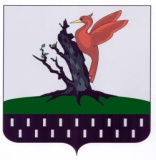 ТАТАРСТАН РЕСПУБЛИКАСЫАЛАБУГА  МУНИЦИПАЛЬРАЙОНЫ  ТАНАЙ АВЫЛ ЖИРЛЕГЕ  СОВЕТЫПриложение 1к решению СоветаТанайского сельского поселенияТанайского сельского поселенияот «___ » _________ 2023г. № ___          от «___ » _________ 2023г. № ___          ИСТОЧНИКИ
финансирования дефицита бюджета 
  Танайского сельского поселения на 2023 годИСТОЧНИКИ
финансирования дефицита бюджета 
  Танайского сельского поселения на 2023 годИСТОЧНИКИ
финансирования дефицита бюджета 
  Танайского сельского поселения на 2023 годИСТОЧНИКИ
финансирования дефицита бюджета 
  Танайского сельского поселения на 2023 год(тыс. рублей)Код показателяНаименование показателяСуммаСуммаКод показателяНаименование показателяДействующая редакцияПредлагаемая редакция01 00 00 00 00 0000 000ИСТОЧНИКИ ВНУТРЕННЕГО ФИНАНСИРОВАНИЯ ДЕФИЦИТА БЮДЖЕТА0,0489,801 05 00 00 00 0000 000Изменение остатков средств на счетах по учету средств бюджета0,0489,8 01 05 00 00 00 0000 500Увеличение остатков средств бюджета-4 925,9-8 018,7 01 05 02 00 00 0000 500Увеличение прочих остатков бюджета -4 925,9-8 018,7 01 05 02 01 00 0000 510Увеличение прочих остатков денежных средств бюджета -4 925,9-8 018,701 05 02 01 10 0000 510Увеличение прочих остатков денежных средств бюджета сельского поселения-4 925,9-8 018,701 05 00 00 00 0000 600Уменьшение остатков средств бюджета4 925,98 508,501 05 02 00 00 0000 600Уменьшение прочих остатков средств бюджета4 925,98 508,501 05 02 01 00 0000 610Уменьшение прочих остатков денежных средств бюджета4 925,98 508,501 05 02 01 10 0000 610Уменьшение прочих остатков денежных средств бюджета сельского поселения4 925,98 508,5Приложение 4к решению Совета Танайского сельского поселенияот «___ » _________ 2023г. № ___РаспределениеРаспределениеРаспределениеРаспределениеРаспределениеРаспределениеРаспределениеРаспределениеРаспределениебюджетных ассигнований бюджета Танайского сельского поселениябюджетных ассигнований бюджета Танайского сельского поселениябюджетных ассигнований бюджета Танайского сельского поселениябюджетных ассигнований бюджета Танайского сельского поселениябюджетных ассигнований бюджета Танайского сельского поселениябюджетных ассигнований бюджета Танайского сельского поселениябюджетных ассигнований бюджета Танайского сельского поселениябюджетных ассигнований бюджета Танайского сельского поселениябюджетных ассигнований бюджета Танайского сельского поселенияпо разделам и подразделам, целевым статьям (муниципальным программам и  по разделам и подразделам, целевым статьям (муниципальным программам и  по разделам и подразделам, целевым статьям (муниципальным программам и  по разделам и подразделам, целевым статьям (муниципальным программам и  по разделам и подразделам, целевым статьям (муниципальным программам и  по разделам и подразделам, целевым статьям (муниципальным программам и  по разделам и подразделам, целевым статьям (муниципальным программам и  по разделам и подразделам, целевым статьям (муниципальным программам и  по разделам и подразделам, целевым статьям (муниципальным программам и  и непрограммным направлениям деятельности), группам видов расходов и непрограммным направлениям деятельности), группам видов расходов и непрограммным направлениям деятельности), группам видов расходов и непрограммным направлениям деятельности), группам видов расходов и непрограммным направлениям деятельности), группам видов расходов и непрограммным направлениям деятельности), группам видов расходов и непрограммным направлениям деятельности), группам видов расходов и непрограммным направлениям деятельности), группам видов расходов и непрограммным направлениям деятельности), группам видов расходов  классификации расходов бюджетов на 2023 год  классификации расходов бюджетов на 2023 год  классификации расходов бюджетов на 2023 год  классификации расходов бюджетов на 2023 год  классификации расходов бюджетов на 2023 год  классификации расходов бюджетов на 2023 год  классификации расходов бюджетов на 2023 год  классификации расходов бюджетов на 2023 год  классификации расходов бюджетов на 2023 год (тыс.рублей)(тыс.рублей)НаименованиеРзРзПРЦСРЦСРЦСРВРСуммаНаименованиеРзРзПРЦСРЦСРЦСРВРДействующая редакцияДействующая редакцияПредлагаемая редакцияОБЩЕГОСУДАРСТВЕННЫЕ ВОПРОСЫ01012 132,32 132,32 751,7Функционирование высшего должностного лица субъекта Российской Федерации и муниципального образования 010102555,3555,31 060,0Непрограммные направления расходов01010299 0 00 0000 099 0 00 0000 099 0 00 0000 0555,3555,31 060,0Глава муниципального образования01010299 0 00 0203 099 0 00 0203 099 0 00 0203 0555,3555,31 060,0Расходы на выплаты персоналу в целях обес-печения выполнения функций государствен-ными (муниципальными) органами, казенными учреждениями, органами управления государ-ственными внебюджетными фондами 01010299 0 00 0203 099 0 00 0203 099 0 00 0203 0100555,3555,31 060,0Функционирование Правительства Российской Федерации, высших исполнительных органов государственной власти субъектов Российской Федерации, местных администраций0101041 006,21 006,21 101,7Непрограммные направления расходов01010499 0 00 0000 099 0 00 0000 099 0 00 0000 01 006,21 006,21 101,7Центральный аппарат01010499 0 00 0204 099 0 00 0204 099 0 00 0204 01 006,21 006,21 101,7Расходы на выплаты персоналу в целях обес-печения выполнения функций государствен-ными (муниципальными) органами, казенными учреждениями, органами управления государ-ственными внебюджетными фондами 01010499 0 00 0204 099 0 00 0204 099 0 00 0204 0100678,9678,9737,1Закупка товаров, работ и услуг для обеспечения государственных (муниципальных) нужд01010499 0 00 0204 099 0 00 0204 099 0 00 0204 0200323,2323,2354,5Иные бюджетные ассигнования01010499 0 00 0204 099 0 00 0204 099 0 00 0204 08004,14,110,1Другие общегосударственные вопросы010113570,8570,8590,0Муниципальная программа "Развитие субъектов малого и среднего предпринимательства муниципального образования"01011301 0 00 0000 001 0 00 0000 001 0 00 0000 01,01,01,0Мероприятия по программе развитие субъектов малого и среднего предпринимательства01011301 0 00 0064 101 0 00 0064 101 0 00 0064 11,01,01,0Закупка товаров, работ и услуг для обеспечения государственных (муниципальных) нужд01011301 0 00 0064 101 0 00 0064 101 0 00 0064 12001,01,01,0Непрограммные направления расходов01011399 0 00 0000 099 0 00 0000 099 0 00 0000 0569,8569,8589,0Уплата налога на имущество организаций и земельного налога01011399 0 00 0295 099 0 00 0295 099 0 00 0295 0557,7557,7557,9Иные бюджетные ассигнования01011399 0 00 0295 099 0 00 0295 099 0 00 0295 0800557,7557,7557,9Межбюджетные трансферты, передаваемые бюджетам муниципальных образований на осуществление части полномочий по решению вопросов местного значения в соответствии с заключенными соглашениями01011399 0 00 2560 099 0 00 2560 099 0 00 2560 00,00,019,0Межбюджетные трансферты01011399 0 00 2560 099 0 00 2560 099 0 00 2560 05000,00,019,0Государственная регистрация актов гражданского состояния01011399 0 00 5930 099 0 00 5930 099 0 00 5930 05,05,05,0Закупка товаров, работ и услуг для обеспечения государственных (муниципальных) нужд01011399 0 00 5930 099 0 00 5930 099 0 00 5930 02005,05,05,0Диспансеризация муниципальных служащих01011399 0 00 9708 099 0 00 9708 099 0 00 9708 07,17,17,1Закупка товаров, работ и услуг для обеспечения государственных (муниципальных) нужд01011399 0 00 9708 099 0 00 9708 099 0 00 9708 02007,17,17,1НАЦИОНАЛЬНАЯ ОБОРОНА0202316,3316,3316,3Мобилизационная и вневойсковая подготовка020203316,3316,3316,3Непрограммные направления расходов02020399 0 00 0000 099 0 00 0000 099 0 00 0000 0316,3316,3316,3Осуществление первичного воинского учета органами местного самоуправления поселений, муниципальных и городских округов02020399 0 00 5118 099 0 00 5118 099 0 00 5118 0316,3316,3316,3Расходы на выплаты персоналу в целях обес-печения выполнения функций государствен-ными (муниципальными) органами, казенными учреждениями, органами управления государ-ственными внебюджетными фондами 02020399 0 00 5118 099 0 00 5118 099 0 00 5118 0100289,3289,3289,3Закупка товаров, работ и услуг для обеспечения государственных (муниципальных) нужд02020399 0 00 5118 099 0 00 5118 099 0 00 5118 020027,027,027,0НАЦИОНАЛЬНАЯ ЭКОНОМИКА0404257,2257,2562,6Дорожное хозяйство040409245,2245,2550,6Программа комплексного развития транспортной инфраструктуры на территории муниципального образования040409Б2 0 00 0000 0Б2 0 00 0000 0Б2 0 00 0000 030,030,030,0Строительство и содержание автомобильных дорог и инженерных сооружений на них в границах городских округов и поселений в рамках благоустройства040409Б2 0 00 7802 0Б2 0 00 7802 0Б2 0 00 7802 030,030,030,0Закупка товаров, работ и услуг для обеспечения государственных (муниципальных) нужд040409Б2 0 00 7802 0Б2 0 00 7802 0Б2 0 00 7802 020030,030,030,0Непрограммные направления расходов04040999 0 00 0000 099 0 00 0000 099 0 00 0000 0215,2215,2520,6Строительство и содержание автомобильных дорог и инженерных сооружений на них в границах городских округов и поселений в рамках благоустройства04040999 0 00 7802 099 0 00 7802 099 0 00 7802 0215,2215,2520,6Закупка товаров, работ и услуг для обеспечения государственных (муниципальных) нужд04040999 0 00 7802 099 0 00 7802 099 0 00 7802 0200215,2215,2520,6Другие вопросы в области национальной экономики04041212,012,012,0Муниципальная программа по использованию и охране земель на территории поселения04041202 0 00 0000 002 0 00 0000 002 0 00 0000 012,012,012,0Мероприятия по землеустройству и землепользованию04041202 0 00 7344 002 0 00 7344 002 0 00 7344 012,012,012,0Закупка товаров, работ и услуг для обеспечения государственных (муниципальных) нужд04041202 0 00 7344 002 0 00 7344 002 0 00 7344 020012,012,012,0ЖИЛИЩНО-КОММУНАЛЬНОЕ ХОЗЯЙСТВО05052 220,12 220,14 877,9Коммунальное хозяйство0505020,00,0173,3Непрограммные направления расходов05050299 0 00 7505 099 0 00 7505 099 0 00 7505 00,00,0173,3Мероприятия в области коммунального хозяйства05050299 0 00 7505 099 0 00 7505 099 0 00 7505 00,00,0173,3Закупка товаров, работ и услуг для государст-венных (муниципальных) нужд05050299 0 00 7505 099 0 00 7505 099 0 00 7505 02000,00,0173,3Благоустройство0505032 220,12 220,14 704,6Государственная программа «Развитие сельского хозяйства и регулирование рынков сельскохозяйственной продукции, сырья и продовольствия в Республике Татарстан»05050314 0 00 0000 014 0 00 0000 014 0 00 0000 00,00,02 020,0Подпрограмма «Устойчивое развитие сельских территорий»05050314 7 00 0000 014 7 00 0000 014 7 00 0000 00,00,02 020,0Основное мероприятие «Реализация мероприятий по благоустройству сельских территорий»05050314 7 04 0000 014 7 04 0000 014 7 04 0000 00,00,02 020,0Софинансируемые расходы на реализацию мероприятий по комплексному развитию сельских территорий05050314 7 04 L576 014 7 04 L576 014 7 04 L576 00,00,02 000,0Закупка товаров, работ и услуг для обеспечения государственных (муниципальных) нужд05050314 7 04 L576 014 7 04 L576 014 7 04 L576 02000,00,02 000,0Софинансируемые расходы на реализацию мероприятий по комплексному развитию сельских территорий05050314 7 04 L576 114 7 04 L576 114 7 04 L576 10,00,020,0Закупка товаров, работ и услуг для обеспечения государственных (муниципальных) нужд05050314 7 04 L576 114 7 04 L576 114 7 04 L576 12000,00,020,0Муниципальная программа по содержанию  мест захоронений050503Б1 0 00 0000 0Б1 0 00 0000 0Б1 0 00 0000 050,050,050,0Содержание кладбищ050503Б1 0 00 7804 0Б1 0 00 7804 0Б1 0 00 7804 050,050,050,0Закупка товаров, работ и услуг для обеспечения государственных (муниципальных) нужд 050503Б1 0 00 7804 0Б1 0 00 7804 0Б1 0 00 7804 020050,050,050,0Непрограммные направления расходов05050399 0 00 0000 099 0 00 0000 099 0 00 0000 02 170,12 170,12 634,6Уличное освещение05050399 0 00 7801 099 0 00 7801 099 0 00 7801 02 094,12 094,12 190,3Закупка товаров, работ и услуг для обеспечения государственных (муниципальных) нужд05050399 0 00 7801 099 0 00 7801 099 0 00 7801 02002 094,12 094,12 190,3Озеленение05050399 0 00 7803 099 0 00 7803 099 0 00 7803 050,650,620,6Закупка товаров, работ и услуг для обеспечения государственных (муниципальных) нужд05050399 0 00 7803 099 0 00 7803 099 0 00 7803 020050,650,620,6Прочие мероприятия по благоустройству городских округов и поселений05050399 0 00 7805 099 0 00 7805 099 0 00 7805 025,425,4423,7Закупка товаров, работ и услуг для обеспечения государственных (муниципальных) нужд05050399 0 00 7805 099 0 00 7805 099 0 00 7805 020025,425,4423,7ВСЕГО РАСХОДОВ4 925,94 925,98 508,5Приложение 2Приложение 2Приложение 2к решению Советак решению СоветаТанайского сельского поселенияТанайского сельского поселенияот «___ » _________ 2023 г. № ___от «___ » _________ 2023 г. № ___Прогнозируемые объемы доходов      Прогнозируемые объемы доходов      Прогнозируемые объемы доходов      Прогнозируемые объемы доходов      Прогнозируемые объемы доходов      Прогнозируемые объемы доходов      Прогнозируемые объемы доходов      бюджета Танайского сельского поселения на 2023 годбюджета Танайского сельского поселения на 2023 годбюджета Танайского сельского поселения на 2023 годбюджета Танайского сельского поселения на 2023 годбюджета Танайского сельского поселения на 2023 годбюджета Танайского сельского поселения на 2023 годбюджета Танайского сельского поселения на 2023 год(тыс. рублей)(тыс. рублей)(тыс. рублей)НаименованиеКод доходаСуммаСуммаСуммаСуммаСуммаНаименованиеКод доходаДействующая редакцияДействующая редакцияПредлагаемая редакцияПредлагаемая редакцияПредлагаемая редакцияНалоговые и неналоговые доходы 1 00 00000 00 0000 0004 550,04 550,05 063,95 063,95 063,9Налоги на прибыль, доходы 1 01 00000 00 0000 000700,0700,0700,0700,0700,0Налог на доходы физических лиц 1 01 02000 01 0000 110700,0700,0700,0700,0700,0Налоги на совокупный доход 1 05 00000 00 0000 000150,0150,0150,0150,0150,0Единый сельскохозяйственный налог 1 05 03000 01 0000 110150,0150,0150,0150,0150,0Налоги на имущество 1 06 00000 00 0000 0003 700,03 700,03 700,03 700,03 700,0Налог на имущество физических лиц 1 06 01000 00 0000 110700,0700,0700,0700,0700,0Налог на имущество физических лиц, взимаемый по ставкам, применяемым к объектам налогообложения, расположенным в границах сельских поселений 1 06 01030 10 1000 110700,0700,0700,0700,0700,0Земельный налог 1 06 06000 00 0000 1103 000,03 000,03 000,03 000,03 000,0Земельный налог с организаций, обладающих земельным участком, расположенным в границах сельских поселений 1 06 06033 10 1000 1101 000,01 000,01 000,01 000,01 000,0Земельный налог с физических лиц, обладающих земельным участком, расположенным в границах сельских поселений 1 06 06043 10 1000 1102 000,02 000,02 000,02 000,02 000,0Неналоговые доходы 1 17 00000 00 0000 0000,00,0513,9513,9513,9Средства самообложения граждан, зачисляемые в бюджеты сельских  поселений1 17 14030 10 0000 1500,00,0513,9513,9513,9Безвозмездные поступления2 00 00000 00 0000 000375,9375,92 954,82 954,82 954,8Безвозмездные поступления от других бюджетов бюджетной системы Российской Федерации2 02 00000 00 0000 000375,9375,92 954,82 954,82 954,8Дотации бюджетам бюджетной системы Российской Федерации2 02 10000 00 0000 15054,654,654,654,654,6Дотации на выравнивание бюджетной обеспеченности из бюджетов муниципальных районов, городских округов с внутригородским делением2 02 16001 00 0000 15054,654,654,654,654,6Дотации бюджетам сельских поселений на выравнивание бюджетной обеспеченности из бюджетов муниципальных районов2 02 16001 10 0000 15054,654,654,654,654,6Субсидии бюджетам бюджетной системы Российской Федерации2 02 20000 00 0000 1500,00,02 020,02 020,02 020,0Субсидии на реализацию мероприятий по комплексному развитию сельских территорий2 02 25576 10 0000 1500,00,02 020,02 020,02 020,0Субвенции бюджетам бюджетной системы Российской Федерации2 02 30000 00 0000 150321,3321,3321,3321,3321,3Субвенции бюджетам на осуществление первичного воинского учета органами местного самоуправления поселений, муниципальных и городских округов2 02 35118 10 0000 150316,3316,3316,3316,3316,3Субвенции бюджетам сельских поселений на государственную регистрацию актов гражданского состояния2 02 35930 10 0000 1505,05,05,05,05,0Иные межбюджетные трансферты2 02 40000 00 0000 1500,00,0558,9558,9558,9Прочие межбюджетные трансферты, передаваемые бюджетам сельских  поселений2 02 49999 10 0000 1500,00,0558,9558,9558,9Всего доходов4 925,94 925,98 018,78 018,78 018,7Приложение 3Приложение 3Приложение 3Приложение 3к решению Совета к решению Совета к решению Совета Танайского сельского поселенияТанайского сельского поселенияТанайского сельского поселенияот «___ » _________ 2023г. № ___от «___ » _________ 2023г. № ___от «___ » _________ 2023г. № ___Ведомственная структура расходов Ведомственная структура расходов Ведомственная структура расходов Ведомственная структура расходов Ведомственная структура расходов Ведомственная структура расходов Ведомственная структура расходов Ведомственная структура расходов Ведомственная структура расходов Ведомственная структура расходов Ведомственная структура расходов Ведомственная структура расходов Ведомственная структура расходов Ведомственная структура расходов Ведомственная структура расходов  бюджета Танайского сельского поселения бюджета Танайского сельского поселения бюджета Танайского сельского поселения бюджета Танайского сельского поселения бюджета Танайского сельского поселения бюджета Танайского сельского поселения бюджета Танайского сельского поселения бюджета Танайского сельского поселения бюджета Танайского сельского поселения бюджета Танайского сельского поселения бюджета Танайского сельского поселения бюджета Танайского сельского поселения бюджета Танайского сельского поселения бюджета Танайского сельского поселения бюджета Танайского сельского поселенияна 2023 год на 2023 год на 2023 год на 2023 год на 2023 год на 2023 год на 2023 год на 2023 год на 2023 год на 2023 год на 2023 год на 2023 год на 2023 год на 2023 год на 2023 год (тыс.рублей)НаименованиеВед-воРзПРПРЦСРЦСРВРВРВРСуммаСуммаСуммаСуммаСуммаНаименованиеВед-воРзПРПРЦСРЦСРВРВРВРДействующая редакцияДействующая редакцияДействующая редакцияПредлагаемая редакцияСовет Танайского селького поселения Елабужского муниципального района Республики Татарстан857555,3555,3555,31 060,0ОБЩЕГОСУДАРСТВЕННЫЕ ВОПРОСЫ85701555,3555,3555,31 060,0Функционирование высшего должностного лица субъекта Российской Федерации и муниципального образования 857010202555,3555,3555,31 060,0Непрограммные направления расходов85701020299 0 00 0000 099 0 00 0000 0555,3555,3555,31 060,0Глава муниципального образования85701020299 0 00 0203 099 0 00 0203 0555,3555,3555,31 060,0Расходы на выплаты персоналу в целях обес-печения выполнения функций государствен-ными (муниципальными) органами, казенными учреждениями, органами управления государ-ственными внебюджетными фондами 85701020299 0 00 0203 099 0 00 0203 0100100100555,3555,3555,31 060,0Исполнительный комитет Танайского селького поселения Елабужского муниципального района Республики Татарстан8724 370,64 370,64 370,67 448,5ОБЩЕГОСУДАРСТВЕННЫЕ ВОПРОСЫ872011 577,01 577,01 577,01 691,7Функционирование Правительства Российской Федерации, высших исполнительных органов государственной власти субъектов Российской Федерации, местных администраций8720104041 006,21 006,21 006,21 101,7Непрограммные направления расходов87201040499 0 00 0000 099 0 00 0000 01 006,21 006,21 006,21 101,7Центральный аппарат87201040499 0 00 0204 099 0 00 0204 01 006,21 006,21 006,21 101,7Расходы на выплаты персоналу в целях обес-печения выполнения функций государствен-ными (муниципальными) органами, казенными учреждениями, органами управления государ-ственными внебюджетными фондами 87201040499 0 00 0204 099 0 00 0204 0100100100678,9678,9678,9737,1Закупка товаров, работ и услуг для обеспечения государственных (муниципальных) нужд87201040499 0 00 0204 099 0 00 0204 0200200200323,2323,2323,2354,5Иные бюджетные ассигнования87201040499 0 00 0204 099 0 00 0204 08008008004,14,14,110,1Другие общегосударственные вопросы872011313570,8570,8570,8590,0Муниципальная программа "Развитие субъектов малого и среднего предпринимательства муниципального образования"87201131301 0 00 0000 001 0 00 0000 01,01,01,01,0Мероприятия по программе развитие субъектов малого и среднего предпринимательства87201131301 0 00 0064 101 0 00 0064 11,01,01,01,0Закупка товаров, работ и услуг для обеспечения государственных (муниципальных) нужд87201131301 0 00 0064 101 0 00 0064 12002002001,01,01,01,0Непрограммные направления расходов87201131399 0 00 0000 099 0 00 0000 0569,8569,8569,8589,0Уплата налога на имущество организаций и земельного налога87201131399 0 00 0295 099 0 00 0295 0557,7557,7557,7557,9Иные бюджетные ассигнования87201131399 0 00 0295 099 0 00 0295 0800800800557,7557,7557,7557,9Межбюджетные трансферты, передаваемые бюджетам муниципальных образований на осуществление части полномочий по решению вопросов местного значения в соответствии с заключенными соглашениями87201131399 0 00 2560 099 0 00 2560 00,00,00,019,0Межбюджетные трансферты87201131399 0 00 2560 099 0 00 2560 05005005000,00,00,019,0Государственная регистрация актов гражданского состояния87201131399 0 00 5930 099 0 00 5930 05,05,05,05,0Закупка товаров, работ и услуг для обеспечения государственных (муниципальных) нужд87201131399 0 00 5930 099 0 00 5930 02002002005,05,05,05,0Диспансеризация муниципальных служащих87201131399 0 00 9708 099 0 00 9708 07,17,17,17,1Закупка товаров, работ и услуг для обеспечения государственных (муниципальных) нужд87201131399 0 00 9708 099 0 00 9708 02002002007,17,17,17,1НАЦИОНАЛЬНАЯ ОБОРОНА87202316,3316,3316,3316,3Мобилизационная и вневойсковая подготовка872020303316,3316,3316,3316,3Непрограммные направления расходов87202030399 0 00 0000 099 0 00 0000 0316,3316,3316,3316,3Осуществление первичного воинского учета органами местного самоуправления поселений, муниципальных и городских округов87202030399 0 00 5118 099 0 00 5118 0316,3316,3316,3316,3Расходы на выплаты персоналу в целях обес-печения выполнения функций государствен-ными (муниципальными) органами, казенными учреждениями, органами управления государ-ственными внебюджетными фондами 87202030399 0 00 5118 099 0 00 5118 0100100100289,3289,3289,3289,3Закупка товаров, работ и услуг для обеспечения государственных (муниципальных) нужд87202030399 0 00 5118 099 0 00 5118 020020020027,027,027,027,0НАЦИОНАЛЬНАЯ ЭКОНОМИКА87204257,2257,2257,2562,6Дорожное хозяйство872040909245,2245,2245,2550,6Программа комплексного развития транспортной инфраструктуры на территории муниципального образования872040909Б2 0 00 0000 0Б2 0 00 0000 030,030,030,030,0Строительство и содержание автомобильных дорог и инженерных сооружений на них в границах городских округов и поселений в рамках благоустройства872040909Б2 0 00 7802 0Б2 0 00 7802 030,030,030,030,0Закупка товаров, работ и услуг для обеспечения государственных (муниципальных) нужд872040909Б2 0 00 7802 0Б2 0 00 7802 020020020030,030,030,030,0Непрограммные направления расходов87204090999 0 00 0000 099 0 00 0000 0215,2215,2215,2520,6Строительство и содержание автомобильных дорог и инженерных сооружений на них в границах городских округов и поселений в рамках благоустройства87204090999 0 00 7802 099 0 00 7802 0215,2215,2215,2520,6Закупка товаров, работ и услуг для обеспечения государственных (муниципальных) нужд87204090999 0 00 7802 099 0 00 7802 0200200200215,2215,2215,2520,6Другие вопросы в области национальной экономики87204121212,012,012,012,0Муниципальная программа по использованию и охране земель на территории поселения87204121202 0 00 0000 002 0 00 0000 012,012,012,012,0Мероприятия по землеустройству и землепользованию87204121202 0 00 7344 002 0 00 7344 012,012,012,012,0Закупка товаров, работ и услуг для обеспечения государственных (муниципальных) нужд87204121202 0 00 7344 002 0 00 7344 020020020012,012,012,012,0ЖИЛИЩНО-КОММУНАЛЬНОЕ ХОЗЯЙСТВО872052 220,12 220,12 220,14 877,9Коммунальное хозяйство8720502020,00,00,0173,3Непрограммные направления расходов87205020299 0 00 7505 099 0 00 7505 00,00,00,0173,3Мероприятия в области коммунального хозяйства87205020299 0 00 7505 099 0 00 7505 00,00,00,0173,3Закупка товаров, работ и услуг для государст-венных (муниципальных) нужд87205020299 0 00 7505 099 0 00 7505 02002002000,00,00,0173,3Благоустройство8720503032 220,12 220,12 220,14 704,6Государственная программа «Развитие сельского хозяйства и регулирование рынков сельскохозяйственной продукции, сырья и продовольствия в Республике Татарстан»87205030314 0 00 0000 014 0 00 0000 00,00,00,02 020,0Подпрограмма «Устойчивое развитие сельских территорий»87205030314 7 00 0000 014 7 00 0000 00,00,00,02 020,0Основное мероприятие «Реализация мероприятий по благоустройству сельских территорий»87205030314 7 04 0000 014 7 04 0000 00,00,00,02 020,0Софинансируемые расходы на реализацию мероприятий по комплексному развитию сельских территорий87205030314 7 04 L576 014 7 04 L576 00,00,00,02 000,0Закупка товаров, работ и услуг для обеспечения государственных (муниципальных) нужд87205030314 7 04 L576 014 7 04 L576 02002002000,00,00,02 000,0Софинансируемые расходы на реализацию мероприятий по комплексному развитию сельских территорий87205030314 7 04 L576 114 7 04 L576 10,00,00,020,0Закупка товаров, работ и услуг для обеспечения государственных (муниципальных) нужд87205030314 7 04 L576 114 7 04 L576 12002002000,00,00,020,0Муниципальная программа по содержанию  мест захоронений872050303Б1 0 00 0000 0Б1 0 00 0000 050,050,050,050,0Содержание кладбищ872050303Б1 0 00 7804 0Б1 0 00 7804 050,050,050,050,0Закупка товаров, работ и услуг для обеспечения государственных (муниципальных) нужд 872050303Б1 0 00 7804 0Б1 0 00 7804 020020020050,050,050,050,0Непрограммные направления расходов87205030399 0 00 0000 099 0 00 0000 02 170,12 170,12 170,12 634,6Уличное освещение87205030399 0 00 7801 099 0 00 7801 02 094,12 094,12 094,12 190,3Закупка товаров, работ и услуг для обеспечения государственных (муниципальных) нужд87205030399 0 00 7801 099 0 00 7801 02002002002 094,12 094,12 094,12 190,3Озеленение87205030399 0 00 7803 099 0 00 7803 050,650,650,620,6Закупка товаров, работ и услуг для обеспечения государственных (муниципальных) нужд87205030399 0 00 7803 099 0 00 7803 020020020050,650,650,620,6Прочие мероприятия по благоустройству городских округов и поселений87205030399 0 00 7805 099 0 00 7805 025,425,425,4423,7Закупка товаров, работ и услуг для обеспечения государственных (муниципальных) нужд87205030399 0 00 7805 099 0 00 7805 020020020025,425,425,4423,7ВСЕГО РАСХОДОВ4 925,94 925,94 925,98 508,5Приложение 5Приложение 5Приложение 5к решению Совета к решению Совета к решению Совета Танайского сельского поселенияТанайского сельского поселенияТанайского сельского поселенияТанайского сельского поселенияот «___ » _________ 2023г. № ___от «___ » _________ 2023г. № ___от «___ » _________ 2023г. № ___от «___ » _________ 2023г. № ___Распределение бюджетных ассигнований бюджета ТанайскогоРаспределение бюджетных ассигнований бюджета ТанайскогоРаспределение бюджетных ассигнований бюджета ТанайскогоРаспределение бюджетных ассигнований бюджета ТанайскогоРаспределение бюджетных ассигнований бюджета ТанайскогоРаспределение бюджетных ассигнований бюджета ТанайскогоРаспределение бюджетных ассигнований бюджета ТанайскогоРаспределение бюджетных ассигнований бюджета ТанайскогоРаспределение бюджетных ассигнований бюджета Танайскогосельского поселения по целевым статьям (муниципальным программам сельского поселения по целевым статьям (муниципальным программам сельского поселения по целевым статьям (муниципальным программам сельского поселения по целевым статьям (муниципальным программам сельского поселения по целевым статьям (муниципальным программам сельского поселения по целевым статьям (муниципальным программам сельского поселения по целевым статьям (муниципальным программам сельского поселения по целевым статьям (муниципальным программам сельского поселения по целевым статьям (муниципальным программам и непрограммным направлениям деятельности),и непрограммным направлениям деятельности),и непрограммным направлениям деятельности),и непрограммным направлениям деятельности),и непрограммным направлениям деятельности),и непрограммным направлениям деятельности),и непрограммным направлениям деятельности),и непрограммным направлениям деятельности),и непрограммным направлениям деятельности),группам видов расходов, разделам, подразделамгруппам видов расходов, разделам, подразделамгруппам видов расходов, разделам, подразделамгруппам видов расходов, разделам, подразделамгруппам видов расходов, разделам, подразделамгруппам видов расходов, разделам, подразделамгруппам видов расходов, разделам, подразделамгруппам видов расходов, разделам, подразделамгруппам видов расходов, разделам, подразделам классификации расходов бюджетов классификации расходов бюджетов классификации расходов бюджетов классификации расходов бюджетов классификации расходов бюджетов классификации расходов бюджетов классификации расходов бюджетов классификации расходов бюджетов классификации расходов бюджетовна 2023 год на 2023 год на 2023 год на 2023 год на 2023 год на 2023 год на 2023 год на 2023 год на 2023 год (тыс.рублей)(тыс.рублей)НаименованиеЦСРВРРзПРСуммаСуммаСуммаСуммаНаименованиеЦСРВРРзПРДействующая редакцияПредлагаемая редакцияПредлагаемая редакцияПредлагаемая редакцияМуниципальная программа "Развитие субъектов малого и среднего предпринимательства муниципального образования"01 0 00 0000 01,01,01,01,0Мероприятия по программе развитие субъектов малого и среднего предпринимательства01 0 00 0064 11,01,01,01,0Закупка товаров, работ и услуг для обеспечения государственных (муниципальных) нужд01 0 00 0064 12001,01,01,01,0ОБЩЕГОСУДАРСТВЕННЫЕ ВОПРОСЫ01 0 00 0064 120001001,01,01,01,0Другие общегосударственные вопросы01 0 00 0064 120001131,01,01,01,0Муниципальная программа по использованию и охране земель на территории поселения02 0 00 0000 012,012,012,012,0Мероприятия по землеустройству и землепользованию02 0 00 7344 012,012,012,012,0Закупка товаров, работ и услуг для обеспечения государственных (муниципальных) нужд02 0 00 7344 020012,012,012,012,0НАЦИОНАЛЬНАЯ ЭКОНОМИКА02 0 00 7344 0200040012,012,012,012,0Другие вопросы в области национальной экономики02 0 00 7344 0200041212,012,012,012,0Подпрограмма «Устойчивое развитие сельских территорий»14 7 00 0000 00,02 020,02 020,02 020,0Основное мероприятие «Реализация мероприятий по благоустройству сельских территорий»14 7 04 0000 00,02 020,02 020,02 020,0Софинансируемые расходы на реализацию мероприятий по комплексному развитию сельских территорий14 7 04 L576 00,02 000,02 000,02 000,0Закупка товаров, работ и услуг для обеспечения государственных (муниципальных) нужд14 7 04 L576 02000,02 000,02 000,02 000,0ЖИЛИЩНО-КОММУНАЛЬНОЕ ХОЗЯЙСТВО14 7 04 L576 020005000,02 000,02 000,02 000,0Благоустройство14 7 04 L576 020005030,02 000,02 000,02 000,0Софинансируемые расходы на реализацию мероприятий по комплексному развитию сельских территорий14 7 04 L576 10,020,020,020,0Закупка товаров, работ и услуг для обеспечения государственных (муниципальных) нужд14 7 04 L576 12000,020,020,020,0ЖИЛИЩНО-КОММУНАЛЬНОЕ ХОЗЯЙСТВО14 7 04 L576 120005000,020,020,020,0Благоустройство14 7 04 L576 120005030,020,020,020,0Муниципальная программа по содержанию мест захороненийБ1 0 00 0000 050,050,050,050,0Содержание кладбищБ1 0 00 7804 050,050,050,050,0Закупка товаров, работ и услуг для обеспечения государственных (муниципальных) нуждБ1 0 00 7804 020050,050,050,050,0ЖИЛИЩНО-КОММУНАЛЬНОЕ ХОЗЯЙСТВОБ1 0 00 7804 0200050050,050,050,050,0БлагоустройствоБ1 0 00 7804 0200050350,050,050,050,0Мероприятия по благоустройствуБ2 0 00 0000 080,080,080,080,0Программа комплексного развития транспортной инфраструктуры на территории муниципального образованияБ2 0 00 0000 030,030,030,030,0Строительство и содержание автомобильных дорог и инженерных сооружений на них в границах городских округов и поселений в рамках благоустройстваБ2 0 00 7802 030,030,030,030,0Закупка товаров, работ и услуг для обеспечения государственных (муниципальных) нуждБ2 0 00 7802 020030,030,030,030,0НАЦИОНАЛЬНАЯ ЭКОНОМИКАБ2 0 00 7802 0200040030,030,030,030,0Дорожное хозяйствоБ2 0 00 7802 0200040930,030,030,030,0Непрограммные направления расходов99 0 00 0000 04 832,96 395,56 395,56 395,5Глава муниципального образования99 0 00 0203 0555,31 060,01 060,01 060,0Расходы на выплаты персоналу в целях обес-печения выполнения функций государствен-ными (муниципальными) органами, казенными учреждениями, органами управления государ-ственными внебюджетными фондами 99 0 00 0203 0100555,31 060,01 060,01 060,0ОБЩЕГОСУДАРСТВЕННЫЕ ВОПРОСЫ99 0 00 0203 01000100555,31 060,01 060,01 060,0Функционирование высшего должностного лица субъекта Российской Федерации и муниципального образования 99 0 00 0203 01000102555,31 060,01 060,01 060,0Центральный аппарат99 0 00 0204 01 006,21 101,71 101,71 101,7Расходы на выплаты персоналу в целях обес-печения выполнения функций государствен-ными (муниципальными) органами, казенными учреждениями, органами управления государ-ственными внебюджетными фондами 99 0 00 0204 0100678,9737,1737,1737,1ОБЩЕГОСУДАРСТВЕННЫЕ ВОПРОСЫ99 0 00 0204 01000100678,9737,1737,1737,1Функционирование Правительства Российской Федерации, высших исполнительных органов государственной власти субъектов Российской Федерации, местных администраций99 0 00 0204 01000104678,9737,1737,1737,1Закупка товаров, работ и услуг для обеспечения государственных (муниципальных) нужд99 0 00 0204 0200323,2354,5354,5354,5ОБЩЕГОСУДАРСТВЕННЫЕ ВОПРОСЫ99 0 00 0204 02000100323,2354,5354,5354,5Функционирование Правительства Российской Федерации, высших исполнительных органов государственной власти субъектов Российской Федерации, местных администраций99 0 00 0204 02000104323,2354,5354,5354,5Иные бюджетные ассигнования99 0 00 0204 08004,110,110,110,1ОБЩЕГОСУДАРСТВЕННЫЕ ВОПРОСЫ99 0 00 0204 080001004,110,110,110,1Функционирование Правительства Российской Федерации, высших исполнительных органов государственной власти субъектов Российской Федерации, местных администраций99 0 00 0204 080001044,110,110,110,1Уплата налога на имущество организаций и земельного налога99 0 00 0295 0557,7557,9557,9557,9Иные бюджетные ассигнования99 0 00 0295 0800557,7557,9557,9557,9ОБЩЕГОСУДАРСТВЕННЫЕ ВОПРОСЫ99 0 00 0295 08000100557,7557,9557,9557,9Другие общегосударственные вопросы99 0 00 0295 08000113557,7557,9557,9557,9Межбюджетные трансферты, передаваемые бюджетам муниципальных образований на осуществление части полномочий по решению вопросов местного значения в соответствии с заключенными соглашениями99 0 00 2560 00,019,019,019,0Межбюджетные трансферты99 0 00 2560 05000,019,019,019,0Осуществление первичного воинского учета органами местного самоуправления поселений, муниципальных и городских округов99 0 00 5118 0316,3316,3316,3316,3Расходы на выплаты персоналу в целях обес-печения выполнения функций государствен-ными (муниципальными) органами, казенными учреждениями, органами управления государ-ственными внебюджетными фондами 99 0 00 5118 0100289,3289,3289,3289,3НАЦИОНАЛЬНАЯ ОБОРОНА99 0 00 5118 01000200289,3289,3289,3289,3Мобилизационная и вневойсковая подготовка99 0 00 5118 01000203289,3289,3289,3289,3Закупка товаров, работ и услуг для обеспечения государственных (муниципальных) нужд99 0 00 5118 020027,027,027,027,0НАЦИОНАЛЬНАЯ ОБОРОНА99 0 00 5118 0200020027,027,027,027,0Мобилизационная и вневойсковая подготовка99 0 00 5118 0200020327,027,027,027,0Государственная регистрация актов гражданского состояния99 0 00 5930 05,05,05,05,0Закупка товаров, работ и услуг для обеспечения государственных (муниципальных) нужд99 0 00 5930 02005,05,05,05,0ОБЩЕГОСУДАРСТВЕННЫЕ ВОПРОСЫ99 0 00 5930 020001005,05,05,05,0Другие общегосударственные вопросы99 0 00 5930 020001135,05,05,05,0Мероприятия в области коммунального хозяйства99 0 00 7505 00,0173,3173,3173,3Закупка товаров, работ и услуг для государст-венных (муниципальных) нужд99 0 00 7505 02000,0173,3173,3173,3ЖИЛИЩНО-КОММУНАЛЬНОЕ ХОЗЯЙСТВО99 0 00 7505 020005000,0173,3173,3173,3Коммунальное хозяйство99 0 00 7505 020005020,0173,3173,3173,3Уличное освещение99 0 00 7801 02 094,12 190,32 190,32 190,3Закупка товаров, работ и услуг для обеспечения государственных (муниципальных) нужд99 0 00 7801 02002 094,12 190,32 190,32 190,3ЖИЛИЩНО-КОММУНАЛЬНОЕ ХОЗЯЙСТВО99 0 00 7801 020005002 094,12 190,32 190,32 190,3Благоустройство99 0 00 7801 020005032 094,12 190,32 190,32 190,3Строительство и содержание автомобильных дорог и инженерных сооружений на них в границах городских округов и поселений в рамках благоустройства99 0 00 7802 0215,2520,6520,6520,6Закупка товаров, работ и услуг для обеспечения государственных (муниципальных) нужд99 0 00 7802 0200215,2520,6520,6520,6НАЦИОНАЛЬНАЯ ЭКОНОМИКА99 0 00 7802 02000400215,2520,6520,6520,6Дорожное хозяйство99 0 00 7802 02000409215,2520,6520,6520,6Озеленение99 0 00 7803 050,620,620,620,6Закупка товаров, работ и услуг для обеспечения государственных (муниципальных) нужд99 0 00 7803 020050,620,620,620,6ЖИЛИЩНО-КОММУНАЛЬНОЕ ХОЗЯЙСТВО99 0 00 7803 0200050050,620,620,620,6Благоустройство99 0 00 7803 0200050350,620,620,620,6Прочие мероприятия по благоустройству городских округов и поселений99 0 00 7805 025,4423,7423,7423,7Закупка товаров, работ и услуг для обеспечения государственных (муниципальных) нужд99 0 00 7805 020025,4423,7423,7423,7ЖИЛИЩНО-КОММУНАЛЬНОЕ ХОЗЯЙСТВО99 0 00 7805 0200050025,4423,7423,7423,7Благоустройство99 0 00 7805 0200050325,4423,7423,7423,7Диспансеризация муниципальных служащих99 0 00 9708 07,17,17,17,1Закупка товаров, работ и услуг для обеспечения государственных (муниципальных) нужд99 0 00 9708 02007,17,17,17,1ОБЩЕГОСУДАРСТВЕННЫЕ ВОПРОСЫ99 0 00 9708 020001007,17,17,17,1Другие общегосударственные вопросы99 0 00 9708 020001137,17,17,17,1ВСЕГО РАСХОДОВ4 925,98 508,58 508,58 508,5Приложение 6к решению СоветаТанайского сельского поселенияот «__» _______ 2023г. № Субсидии, передаваемые бюджетам поселений из других бюджетов бюджетной системы Российской Федерации на 2023 годСубсидии, передаваемые бюджетам поселений из других бюджетов бюджетной системы Российской Федерации на 2023 год(тыс. рублей)Наименования мероприятийСуммаНаименования мероприятий2 020,0из бюджета Российской Федерации, в том числе:1 620,0— софинансирование государственной программы Российской Федерации «Комплексное развитие сельских территорий»1 620,0из бюджета Республики Татарстан, в том числе:380,0— софинансирование государственной программы Российской Федерации «Комплексное развитие сельских территорий»380,0из бюджета Елабужского муниципального района, в том числе:20,0— софинансирование государственной программы Российской Федерации «Комплексное развитие сельских территорий»20,0Приложение 7к решению СоветаТанайского сельского поселенияот «__» _______ 2023г. № Межбюджетные трансферты, передаваемые
из бюджета Танайского сельского поселения 
Елабужского муниципального района 
Республики Татарстан 
на 2023 годМежбюджетные трансферты, передаваемые
из бюджета Танайского сельского поселения 
Елабужского муниципального района 
Республики Татарстан 
на 2023 год(тыс. рублей)Наименование поселенийМежбюджетные трансферты, передаваемые из бюджета поселения в бюджет муниципального районаНаименование поселенийСуммав бюджет Елабужского муниципального района, в том числе:19,0 - на передачу осуществления части полномочий по решению вопросов местного значения в соответствии с заключенными соглашениями.19,0Приложение 8к решению СоветаТанайского сельского поселенияот «__» _______ 2023г. № Межбюджетные трансферты, передаваемые бюджетам поселений из бюджета муниципального образования Елабужский муниципальный район Республики Татарстан на 2023 годМежбюджетные трансферты, передаваемые бюджетам поселений из бюджета муниципального образования Елабужский муниципальный район Республики Татарстан на 2023 год(тыс. рублей)Наименования мероприятийМежбюджетные трансферты, передаваемые бюджетам поселенийНаименования мероприятийСуммаиз бюджета Елабужского муниципального района, в том числе:558,9— субсидия МО РТ на материальное поощрение глав сельских поселений ко Дню местного самоуправления РТ согл. РКМ РТ от 19.04.2023 №916-р 46,6— оплата труда муниципальных служащих 468,0— субсидия МО РТ на материальное поощрение глав сельских поселений  по итогам работы за 1 квартал 2023 г. согл. РКМ РТ от 27.04.2023 №967-р 44,3